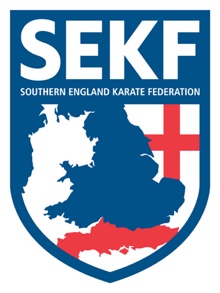 Dear parentsThe primary school karate fees are now due for the 2nd half of the summer term:Week commencing Monday 7th June – Week ending Friday 16th JulyTotal six weeks plus two Saturday courses = £60.00(Saturday grading course dates: Saturday 19th June / Saturday 10th July)Please make payment to the bank account details below prior to Friday 4th June to reserve your child’s place, adding your child’s name and the school code as payment reference.Payment details:  Name: Freestyle Combat KarateAccount No: 50134759  Sort Code: 20-68-79 Primary School codes for payment refence:TW - Twynham Primary school AJS– Ashley Junior SchoolBR– Bransgore Primary schoolBN– Burton Primary schoolSM – St Marks primary schoolSL – St Lukes Primary schoolMIL – Milford Primary SchoolLJS  - Lymington Junior SchoolIf you have any queries, please do not hesitate to contact meSensei Collin: 07966 303 585www.sekf.co.uk